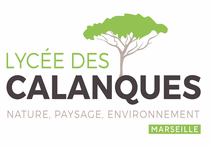 IDENTITE/INFORMATIONS de l’élève : (partie à remplir par le/la responsable)NOM :………………………………………….PRENOM :……………………………..CLASSE :………………………..DATE DE NAISSANCE :……………..…………………………………………………….. SEXE  :      F    /    M……Adresse du domicile :……………………………………………………………………………………………………….Téléphones en cas d’urgence + lien avec l’élève : ..……………………………………………………………..………………………………………………………………………………………………………………………………………..N° Sécurité Sociale de l’élève : …………………………………………………………………………………………..Vaccination antitétanique, date du dernier rappel : ……………………………………………………………Allergies médicamenteuses et intolérances : ……………………………………………………………………...Traitement en cours : ……………………………………………………………………………………………………….RESPONSABLE LEGAL 1 : (partie à remplir par le/la responsable)NOM :………………………………………….PRENOM :……………………………………………………………………Adresse : …………………………………………………………………………………………………………………………Mail ::  ..……………………………………………… Tél domicile ……………………………………………………….Tél portable :..…………………………….………Tél travail…………………………………………………………….RESPONSABLE LEGAL 2 : (partie à remplir par le/la responsable)NOM :………………………………………….PRENOM :………………………………………………………………….Adresse : ………………………………………………………………………………………………………………………..Mail ::  ..……………………………………………… Tél domicile ………………………………………………………Tél portable : ………………………………………Tél travail…………………………………………………………..En cas d’urgence, le médecin régulateur du SAMU oriente le jeune accidenté ou malade vers l’hôpital le mieux adapté. Le transport est assuré par les services de secours d’urgence.Dans tous les cas, le jeune mineur ne peut quitter l’hôpital qu’accompagné d’un parent ou d’un représentant légal.En cas d’urgence, je soussigné(e)…………………………………………………autorise le lycée à faire pratiquer les soins et opérations nécessaires à la prise en charge de mon enfant.	Date :	Signature(s) du ou des responsables légaux